A. Atomic structure: Model of the atom and structure of the atomDescribe JJ. Thomson’s plum pudding model of the atom (2)State two ways in which Rutherford changed Thomson’s model of the atom (3)Explain why Niels Bohr revised Rutherford’s model of the atom. (2)Explain how to calculate the numbers of protons, neutrons and electrons in an atom. (3)Explain the overall charge on any atom (2)Explain how an atom can become an ion with a 2+ charge (2)Describe the differences in the atomic structures of a hydrogen atom and a helium atom (3)(Hydrogen has a mass number of 1 and atomic number of 1 and helium has a mass number of 4 and a mass number of 2).B. Atomic structure: Isotopes and relative atomic massExplain why isotopes of the same element have identical chemical properties. (2)There are two principal stable isotopes of chlorine - 35Cl and 37Cl.  The relative atomic mass of chlorine is 35.5.  Explain what this shows about the abundance of the two isotopes.  (2)Demonstrate that the relative atomic mass of a sample copper is 63.5 using the following information about the relative abundance of its isotopes: 30% Cu- 65; 70% Cu- 63. (2)A sample of copper contains 30% Cu- 65 and 70% Cu- 63. Describe the structure of the two forms of copper and explain why, in this sample, boron has a relative atomic mass of 63.5. (6)C. Periodic table: Mendeleev, atomic number, metals and non-metals and electronic configurationExplain how Dmitri Mendeleev constructed his periodic table. (2)Explain how the scientific community were influenced to accept Dmitri Mendeleev’s version of the periodic table (4).Explain how the position of an element in the periodic table is related to the arrangement of electrons in its atoms. (2)Explain why elements in many groups of the periodic table have similar chemical properties. Group 4 elements contain a mixture of metals and non-metals. Explain, using its position in the periodic table, whether germanium is a metal or a non-metal. (2)Element X is found in group 7 and period 2 in the periodic table. Use this information to predict its electron configuration and explain your working. (3)D. Ionic bondingExplain the charges on the following ions:Na+ O2-2.	Sodium chloride NaCl and sodium oxide have ionic bonds.  Draw dot and cross diagrams to show what happens to sodium and chlorine atoms when they react to form sodium chloride.  You only need to show the outer electrons in your diagrams. (3)Draw dot and cross diagrams to show what happens to sodium and oxygen atoms when they react to form sodium oxide. (3)Use your periodic table to calculate the numbers of protons, neutrons and electrons in the following ions:Na+ (1)O2- (1)Explain the formation of ions from their atoms for Group 1 and 2 metals. (3)Explain the structure of the ionic compound sodium chloride. (5)Deduce the formula for the following ionic compounds given the following formulae of their constituent ions: Ca2+; O2-; Mg2+; F-; Al3+Calcium oxide (1)Magnesium fluoride (1)Aluminum oxide (1)E. Covalent bondingExplain how a covalent bond is formed. (4)Draw a diagram to represent the covalent bonding between two chlorine atoms. (2)Why don’t simple molecular substances conduct electricity? (1)Nitrogen gas has a very strong triple covalent bond holding the atoms together.  Explain why nitrogen has a boiling point of -196°C. (2)Describe what is meant by intermolecular forces. (1)F. Properties of substances: Ionic substances, simple molecular compounds (covalent)1.  Explain why ionic compounds have high melting points and boiling points. (2)2.  Why can ionic compounds conduct electricity when they are molten or dissolved in water? (1)3. 	Why is seawater a better conductor of electricity than freshwater? (1)Explain why oxygen has a low boiling point. (1)Explain the difference in the ability of solid sodium fluoride and molten sodium fluoride to conduct electricity in terms of their structures. (6) G. Properties of substances: Diamond, graphite, graphene, fullerenes and polymersGraphite is sometimes used to reduce the friction between two surfaces that rub together.  Explain how it does this. (2)Extended response question:Describe how the structures of diamond and graphite are similar and explain why graphite can conduct electricity, but diamond cannot. (6)State which properties of graphene make it useful in the manufacture of bullet-proof vests. (2)Explain why Graphene is such a good conductor of electricity (5) Ethene C2H4 can be polymerised to Poly(ethene).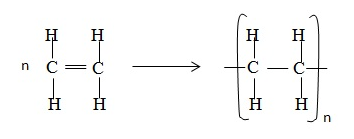 Explain in terms of its structure why ethene is a gas at room temperature. (2)Explain in terms of its structure why poly(ethene) is a polymer. (2)Explain why poly(ethene) has a high melting point. (1)H. Properties of substances: Metals and the limitations of modelsThis diagram shows a model of metallic bonding: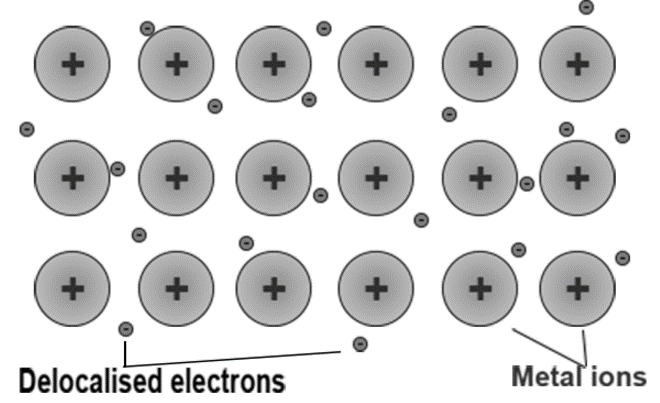 Why are the particles that makeup a metal described as positively charged ions? (2)What are delocalised electrons? (2)Explain the bonding in a metal using the theory of metallic bonding (4)Extended response question: Copper is a good metal for making a kettle because it has a high melting point.  Explain why copper has a high melting point.  You should describe the structure and bonding of a metal in your answer.The following diagram shows a model of how ions are arranged in the ionic substance magnesium chloride. Explain the disadvantages of using this model to represent an ionic compound. (2)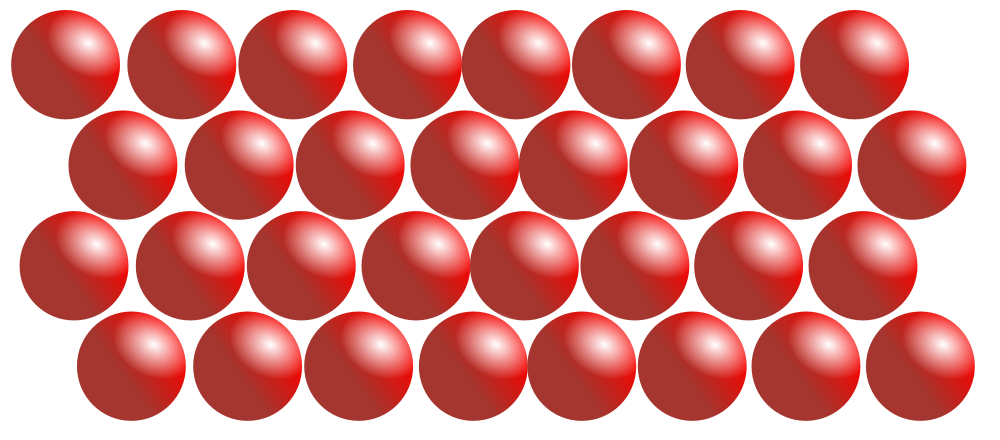 I. Calculations involving masses: Relative formula massCalculate the relative formula mass of Na2CO3. (1)Calculate the relative formula mass of NH4NO3. (1)Calculate the relative atomic mass of Iron (with 5.8% 54Fe, 91.8% 56Fe, 2.1% 57Fe and 0.3% 59Fe). (2)J. Calculations involving masses: Empirical and molecular formulaeDescribe an experiment to determine the empirical formula of magnesium oxide. (6)An oxide of lead was analysed by a chemist. 0.828g of lead was combined with 0.128g of oxygen in this sample. Calculate the empirical formula of this lead oxide. Relative atomic masses: O 16; P 207An experiment was conducted to determine the empirical formula of magnesium oxide.Suggest why the lid of the crucible had to be raised occasionally during the heating process. (1)Write a balanced symbol equation for the reaction between magnesium and oxygen. (2)Deduce the empirical formula from the following results for the experiment. (3) Relative atomic masses: Mg 24; O 16 K. Calculations involving masses: Conservation of massDescribe the law of conservation of mass. (1)During thermal decomposition of copper carbonate (CuCO3) a student noticed the mass of the copper oxide formed was less than the mass of the copper carbonate at the start of the experiment. Explain, using an equation, why this reaction still follows the law of conservation of mass. (3)L. Calculations involving masses: Masses of reactants and products from balances equations; concentration of solutionA technician made up a solution of sodium hydroxide by placing 5.00g of solid sodium hydroxide in a flask and adding 100cm3 of water.  She placed in the stopper and shook until the reaction had stopped. What was the concentration of the solution in g/dm3? (1)A solution of copper chloride has a concentration of 300g/dm3.  What is the mass of copper chloride in 500cm3 of the solution? (2)Higher: Explain how the mass of a solute and the volume of water effect the concentration of a solution. (2)How many moles of sulfur atoms are there in:  		a) 9.8 grams of sulfur? (1)b) 16 tonnes of sulfur? (where 1 tonne = 1000kg) (1)What is the mass of:a)  0.04 moles of hydrogen H2? (1)b) 0.6 moles of sodium nitrate (NaNO3)? (2)When calcium reacts with water it forms a solution of calcium hydroxide Ca(OH)2 and hydrogen gas.Write a balanced symbol equation, including the state symbols to show this equation. (3)Calculate how much calcium must be added to an excess of water to produce 3.7g of calcium hydroxide (2)What mass of sodium chloride is produced when 5.3g of sodium carbonate reacts with excess dilute hydrochloric acid? (3)Na2CO3 + 2HCl  2NaCl + H20 + CO284 tonnes of nitrogen were mixed with 30 tonnes of hydrogen in the following equation:N2(g) + 3H2(g)  2NH3(g)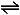 Calculate the number of moles of nitrogen and hydrogen and calculate which reactant is the limiting factor.  (3)Calculate the maximum mass of ammonia that can be produced from 42 tonnes of nitrogen. (3)M. Calculations involving masses: Moles and stoichiometryWhat is meant by the term ‘Avogadro constant’? Include a value for the constant in your response. (2)How many atoms of carbon would be found in 10g? (2)How many moles are there in 42g of carbon? (1)Explain why, in a reaction, the mass of the product formed is controlled by the mass of the reactant not in excess. (3)0.010 moles of C4H10 reacts with oxygen as in the following equation:C4H10 + O2       ___CO2 + ___H20          	1.76g of carbon dioxide and 0.90 of water are produced.            	Use this information to work out the balancing numbers for carbon dioxide and water. (4)Mass of magnesium used / gMass of magnesium oxide formed /gMass of oxygen in magnesium oxide /g0.100.160.06